 ７－３）地区補助金（DG）奨学生　応募申請書（様式603） ・他地区のロータリー財団補助金奨学金へ申請する予定はありますか？□はい（　　　　　地区）　□いいえ・あなたは、ロータリークラブ会員並びにロータリー職員、またはその実子、継子、孫、兄弟姉妹、配偶者およびその他扶養者ですか？　　　　　　　　　　　　　　　　　　　　　　　□はい　□いいえ・ご親戚にロータリークラブの会員はいらっしゃいますか？　　　　　　　　　　　　□はい　□いいえ上記の通り、ロータリー財団奨学金プログラムに申し込みます。年　　　月　　　日　　　　　申請者氏名　　　　　　　　　　　　　　　　※ 全ページ、手書きでもパソコン入力でも構いません。留学に際し、現在の職場は退職（学生の場合には退学）しますか？それとも、休職や休学のように籍を残したまま留学しますか？留学後は元の会社や研究室に復職や復学する予定ですか？留学先の学校名・履修課程・国名・授業が行われる言語・留学期間・出願時期・結果判明時期を教えてください。費用（概算）を記入してください。資金計画を教えてください。奨学金の授与額を、地区補助金奨学金に応募する方は米貨２万ドルと仮定し、これを超える留学費用をどのように調達するのか、あなたが利用できる財源を挙げてください。過去にロータリークラブの活動に参加したことはありますか？申込者氏名　　　　　　　　　　　　　小論文テーマ：履修予定のコースの説明と留学終了後のキャリアプラン（当用紙1枚に収まるようにお書きください）申込者氏名　　　　　　　　　　　　　　　国際ロータリー第2790地区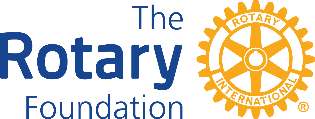 ロータリー財団地区補助金奨学生応募申請書氏　　名ふりがな：ふりがな：ふりがな：ふりがな：写真貼付写真貼付生年月日西暦　　　　　年　　　月　　　日（　　　歳）西暦　　　　　年　　　月　　　日（　　　歳）西暦　　　　　年　　　月　　　日（　　　歳）西暦　　　　　年　　　月　　　日（　　　歳）西暦　　　　　年　　　月　　　日（　　　歳）西暦　　　　　年　　　月　　　日（　　　歳）西暦　　　　　年　　　月　　　日（　　　歳）西暦　　　　　年　　　月　　　日（　　　歳）西暦　　　　　年　　　月　　　日（　　　歳）写真貼付写真貼付パスポートの性別写真貼付写真貼付住　　所〒〒〒〒〒〒〒〒〒写真貼付写真貼付本　　籍携帯電話E-mail学　　歴高等学校立　　　　　　高等学校 卒業　　　　　　　　　　　　　　　 立　　　　　　高等学校 卒業　　　　　　　　　　　　　　　 立　　　　　　高等学校 卒業　　　　　　　　　　　　　　　 立　　　　　　高等学校 卒業　　　　　　　　　　　　　　　 立　　　　　　高等学校 卒業　　　　　　　　　　　　　　　 立　　　　　　高等学校 卒業　　　　　　　　　　　　　　　 立　　　　　　高等学校 卒業　　　　　　　　　　　　　　　 立　　　　　　高等学校 卒業　　　　　　　　　　　　　　　 立　　　　　　高等学校 卒業　　　　　　　　　　　　　　　 立　　　　　　高等学校 卒業　　　　　　　　　　　　　　　 学　　歴大　学大学　　　　　学部　　　　　　　　　　学科　卒業　年在学中大学　　　　　学部　　　　　　　　　　学科　卒業　年在学中大学　　　　　学部　　　　　　　　　　学科　卒業　年在学中大学　　　　　学部　　　　　　　　　　学科　卒業　年在学中大学　　　　　学部　　　　　　　　　　学科　卒業　年在学中大学　　　　　学部　　　　　　　　　　学科　卒業　年在学中大学　　　　　学部　　　　　　　　　　学科　卒業　年在学中大学　　　　　学部　　　　　　　　　　学科　卒業　年在学中大学　　　　　学部　　　　　　　　　　学科　卒業　年在学中大学　　　　　学部　　　　　　　　　　学科　卒業　年在学中学　　歴大学院大学　　　　　　　　　　　　　　　　　　　　卒業　年在学中大学　　　　　　　　　　　　　　　　　　　　卒業　年在学中大学　　　　　　　　　　　　　　　　　　　　卒業　年在学中大学　　　　　　　　　　　　　　　　　　　　卒業　年在学中大学　　　　　　　　　　　　　　　　　　　　卒業　年在学中大学　　　　　　　　　　　　　　　　　　　　卒業　年在学中大学　　　　　　　　　　　　　　　　　　　　卒業　年在学中大学　　　　　　　　　　　　　　　　　　　　卒業　年在学中大学　　　　　　　　　　　　　　　　　　　　卒業　年在学中大学　　　　　　　　　　　　　　　　　　　　卒業　年在学中勤 務 先名　称部　署勤 務 先住　所ＴＥＬ地区内に 　 住所　 本籍地　 通学先　 勤務先 　がある(該当するものを四角で囲む）地区内に 　 住所　 本籍地　 通学先　 勤務先 　がある(該当するものを四角で囲む）地区内に 　 住所　 本籍地　 通学先　 勤務先 　がある(該当するものを四角で囲む）地区内に 　 住所　 本籍地　 通学先　 勤務先 　がある(該当するものを四角で囲む）地区内に 　 住所　 本籍地　 通学先　 勤務先 　がある(該当するものを四角で囲む）地区内に 　 住所　 本籍地　 通学先　 勤務先 　がある(該当するものを四角で囲む）地区内に 　 住所　 本籍地　 通学先　 勤務先 　がある(該当するものを四角で囲む）地区内に 　 住所　 本籍地　 通学先　 勤務先 　がある(該当するものを四角で囲む）地区内に 　 住所　 本籍地　 通学先　 勤務先 　がある(該当するものを四角で囲む）地区内に 　 住所　 本籍地　 通学先　 勤務先 　がある(該当するものを四角で囲む）地区内に 　 住所　 本籍地　 通学先　 勤務先 　がある(該当するものを四角で囲む）地区内に 　 住所　 本籍地　 通学先　 勤務先 　がある(該当するものを四角で囲む）留学予定期間年　　　月～　　　年　　　月　　　（約　　　年間）年　　　月～　　　年　　　月　　　（約　　　年間）年　　　月～　　　年　　　月　　　（約　　　年間）年　　　月～　　　年　　　月　　　（約　　　年間）年　　　月～　　　年　　　月　　　（約　　　年間）年　　　月～　　　年　　　月　　　（約　　　年間）年　　　月～　　　年　　　月　　　（約　　　年間）年　　　月～　　　年　　　月　　　（約　　　年間）年　　　月～　　　年　　　月　　　（約　　　年間）年　　　月～　　　年　　　月　　　（約　　　年間）年　　　月～　　　年　　　月　　　（約　　　年間）留学を志望する教育機関教　育　機　関　名教　育　機　関　名教　育　機　関　名教　育　機　関　名教　育　機　関　名教　育　機　関　名教　育　機　関　名教　育　機　関　名教　育　機　関　名教　育　機　関　名教　育　機　関　名留学を志望する教育機関以 前 に留学した教育機関留学国言語教　育　機　関　名教　育　機　関　名教　育　機　関　名教　育　機　関　名教　育　機　関　名教　育　機　関　名留学期間留学期間留学期間以 前 に留学した教育機関語年 　　ヶ月年 　　ヶ月年 　　ヶ月以 前 に留学した教育機関語年 　　ヶ月年 　　ヶ月年 　　ヶ月家族状況氏　　　名氏　　　名氏　　　名続　柄職　　業（勤務先・通学先等）職　　業（勤務先・通学先等）職　　業（勤務先・通学先等）職　　業（勤務先・通学先等）職　　業（勤務先・通学先等）職　　業（勤務先・通学先等）同居・別居家族状況家族状況家族状況家族状況学費（概算）：その他（概算）：